                                     Агентский договор (для физических лиц) №__________ 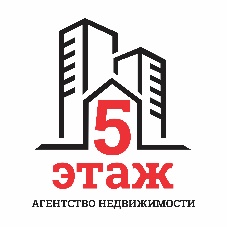  г. Чайковский                                                                        «____» _____________ 2019 г. _____________________________________________________________________________________________________, именуемый/-ая в дальнейшем «Принципал», с одной стороны, и Агентство недвижимости «5 ЭТАЖ», ИП Шилова Анна Павловна, действующего на основании ОГРН 319595800042936 ИНН 862000086724, именуемый в дальнейшем «Агент», с другой стороны, при совместном упоминании Агента и Принципала именуемые «Стороны», заключили настоящий договор о следующем.1. ПРЕДМЕТ ДОГОВОРА1.1. По настоящему договору Принципал поручает Агенту действовать от имени и за счет Принципала с целью (заполнить нужное):- покупки объекта (указать тип недвижимости) __________________________________________________________- продажи объекта (указать адрес) _____________________________________________________________________           1.2. Принципал обязуется выплатить вознаграждение Агенту в размере и на условиях, указанных в разделе 3 настоящего договора.2. ОБЯЗАННОСТИ АГЕНТА2.1. Осуществить поиск объекта недвижимости/поиск лица, готового приобрести объект недвижимости для Принципала или указанного Принципалом лица/лиц.2.2. Организовывать показы объекта/-ов недвижимости;2.3. Осуществлять переговоры от имени Принципала по предстоящей сделке;2.4. Устно проконсультировать Принципала по комплекту документов необходимых для регистрации права по предстоящей сделке;2.5. По требованию Принципала на безвозмездной основе подготовить предварительный и/или основной договор по предстоящей сделке;3. АГЕНТСКОЕ ВОЗНАГРАЖДЕНИЕ3.1. Вознаграждение Агента выплачивается Принципалом по факту выполнения Агентом поручения Принципала. Фактом выполнения Агентом Поручения является подписание Принципалом Основного договора по приобретению/отчуждению объекта недвижимости, при этом вознаграждение Агенту выплачивается не позднее даты подачи документов в уполномоченный государственный орган на регистрацию права собственности.3.2. Стороны договорились, что агентское вознаграждение выплачивается за перечень действий Агента, определенных настоящим договором, и в агентское вознаграждение не включаются сопутствующие расходы, в т.ч. расходы на услуги нотариуса, услуги кадастрового инженера, расходы на оплату госпошлин, получение справок и т.д., данные расходы Принципал оплачивает самостоятельно.3.3.  Вознаграждение Агента НДС не облагается.3.4. Агентское вознаграждение рассчитывается в зависимости от нижеуказанных характеристик объекта недвижимости: 4. ОСОБЫЕ УСЛОВИЯ 4.1. Принципал дает согласие на обработку, в том числе сбор, систематизацию, накопление, хранение, уточнение (обновление, изменение), анализ, использование, распространение (в том числе переработку), обезличивание, передачу третьим лицам, блокирование, уничтожение своих персональных данных, в т.ч. указанных в настоящем Договоре, в соответствии с ФЗ №152 «О персональных данных».4.2. Принципал ознакомлен и согласен с условиями Положения «О гарантийных обязательствах» Агентства недвижимости «5 этаж» от 22.04.2019., действующего при приобретении Объекта покупки, в том числе согласен их соблюдать, данное Положение также размещено на сайте www.5floor-chaik.ru4.3. Принципал уведомлен о том, что деятельность Агента застрахована, что гарантирует возмещение ущерба, нанесенного третьими лицами, в результате страхового случая, возникшего в результате непреднамеренной профессиональной ошибки Агента в ходе осуществления профессиональной деятельности риэлтора, а также компенсацию Агенту судебных и несудебных расходов, связанных с наступлением его ответственности за причинение вреда третьим лицам. Страховая сумма – 10 000 000 (Десять миллионов) рублей; лимит ответственности на один страховой случай – 3 000 000 (Пять миллионов) рублей.4.4. Все прочие условия, касающиеся настоящего договора, в том числе прав, обязанностей и ответственности сторон содержатся в “Правилах агентирования”, утверждены ИП Шиловой А.П. 22.04.2019., являющихся неотъемлемой частью настоящего договора и размещенных на сайте www.5floor-chaik.ru4.5. Настоящий договор заключен сроком на 1 (Один) год, составлен в двух экземплярах, по одному для каждой из сторон. 4.6. Настоящий договор сторонами получен.5. АДРЕСА И РЕКВИЗИТЫ СТОРОН                                                                                                               Подпись: _____________/А. П .Шилова.                         М.П.                                                                                                                  №Характеристики объекта недвижимостиРазмер агентского вознагражденияПокупка1.-   Жилое помещение на вторичном рынке;- Квартиры в новостройках от дольщиков (приобретение доли);- Объекты коммерческой недвижимости- 10 000 рублей плюс 1 % от стоимости объекта недвижимости.2.- Объект загородной недвижимости: земельный участок, дом, дача в г. _______________________и за его пределами;- Квартира, расположенная за пределами административных границ г. __________________________;- Приобретение прав аренды на земельный участок.- 15 000 рублей при совершении Заказчиком сделки на сумму до 500 000 рублей- 20 000 рублей при совершении Заказчиком сделки на сумму от 500 000 рублей до 1 000 000 рублей- 10 000 рублей плюс 1 % от стоимости объекта при совершении Заказчиком сделки на сумму от 1 000 000 рублей3.- Приобретение квартиры/нежилого помещения в новостройках от Застройщиков или участки в коттеджных поселках от лиц, с которыми у Агента заключены договора/соглашения.. - безвозмездно4.Мена объектов недвижимости.10 000 рублей плюс 1% от стоимости объекта мены, наибольшей стоимости.5.Одобрение кредитной заявки на сумму __________________(_____________________) рублей. Фактом выполнения Поручения по одобрению кредитной заявки является положительное решение банка об одобрении кредитной заявки, вознаграждение за одобрение кредитной заявки производится не позднее 7 (семи) календарных дней с момента вынесения положительного решения банком.10 000 рублей в случае одобрения от 80% и более % от заявленной суммы кредита8 000 рублей в случае одобрения менее 80% от заявленной суммы кредита, но не менее 50% от заявленной суммы кредитаПродажаПродажаПродажа6.- Жилое помещение на вторичном рынке;- Квартиры в новостройках от дольщиков (переуступка доли);- Объект коммерческой недвижимости.- 10 000 рублей плюс 1 % от стоимости объекта недвижимости.7.- Объект загородной недвижимости: земельный участок, дом, дача в г. Чайковский и за его пределами;- Квартира, расположенная за пределами административных границ города Чайковский;- Передача прав аренды земельного участка.- 15 000 рублей при совершении Заказчиком сделки на сумму до 500 000 рублей- 20 000 рублей при совершении Заказчиком сделки на сумму от 500 000 рублей до 1 000 000 рублей- 10 000 рублей плюс 1 % от стоимости объекта при совершении Заказчиком сделки на сумму от 1 000 000 рублей.Принципал:Агент:______________________________________________Агентство недвижимости «5 этаж»ИП Шилова А.П. __________________________________________Тел. +7(34241) 5-00-55Дата рождения__________________________________www.5floor-chaik.ruПаспорт: серия__________ №_____________________617760  , г. Чайковский, ул. Приморский бульвар дом 32/1 офис 514Выдан (кем) ___________________________________ИНН 862000086724, ОГРН 319595800042936 (когда)________________________________________р/с 40802810249770042182Адрес регистрации:_____________________________Волго- Вятский банк ПАО Сбербанк__________________________________________БИК 042202603Эл. почта :_____________________________________к/с 30101810900000000603Телефон: ______________________________________ Волго- Вятский банк ПАО Сбербанк г. Нижний НовгородПодпись: _____________/_________________________ Директор